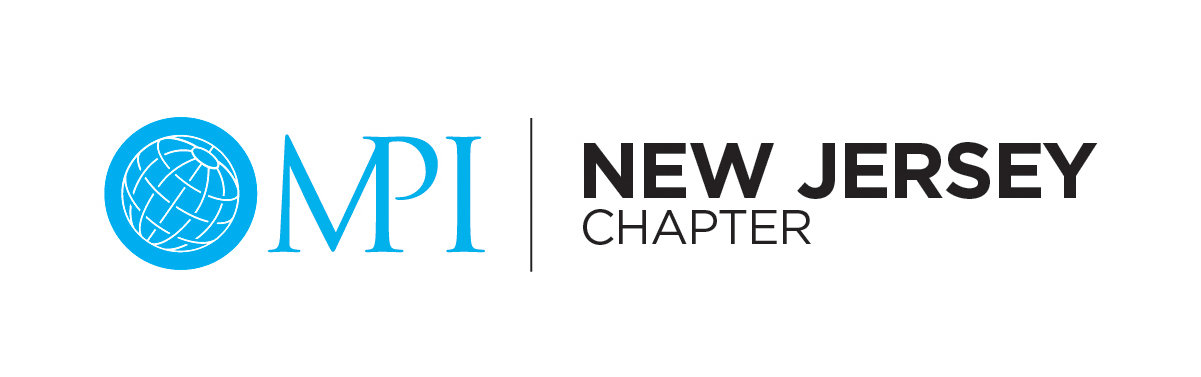 2020/2021 MPI-New Jersey Education Scholarship ApplicationMPI New Jersey Chapter has established a scholarship program to provide educational opportunities to our members and encourage involvement in Meeting Professionals International.The New Jersey Chapter is accepting applications from qualified members for the financial support of attendance at all six Chapter Education programs in the 2020-2021 term. Select from the following awards that are available to apply for: Julia Ramos, CMP Education Scholarship – Available to a Planner Member in good standingPamela James, CMP Education Scholarship – Available to a Supplier Member in good standing Name: ______________________________________________________ Designation: ____________Company: ___________________________________________________________________________Address: ________________________________________________________________________________________________________________________________________________________________Phone: __________________________________   Cell: ______________________________________E-Mail: ______________________________________________________________________________MPI Member Number: __________________________________________________________________CHAPTER INVOLVEMENT:How many chapter events have you attended in the last two years? ___________________________   Please list any Committee or Board roles and the time period you served for MPI New Jersey:_______________________________________________________________________________________________________________________________________________________________________________________________________________________________________________________________Is there any additional information that you would like the Committee to consider regarding your Chapter involvement?____________________________________________________________________________________________________________________________________________________________________________________________________________________________________________________________________________________________________________________________________________________How would this scholarship assist you in achieving the personal goals you have set? ______________________________________________________________________________________________________________________________________________________________________________________________________________________________________________________________________________________________________________________________________________________________________________________________________________________________________________________________________________________________________________________________Applicant Signature: _____________________________ Submission Date: ________________________Applications due by May 29, 2020 to admin@mpinewjersey.org